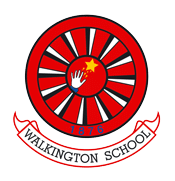 Geography – Year 1 – Summer TermOur Country (Summer 1)Wonderful Weather (Summer 2)Prior LearningPrior LearningPrior LearningEYFS Objectives CoveredY1 Unit Our SchoolY1 Unit Our Local AreaEYFS Objectives CoveredY1 Unit Our SchoolY1 Unit Our Local AreaEYFS Objectives CoveredY1 Unit Our SchoolY1 Unit Our Local AreaKey vocabulary for this unitKey vocabulary for this unitKey vocabulary for this unitOur CountryVillageTownCity, county, country, continentUK  / EuropeCapital city - LondonPopulationSea/oceanMapEquatorLandmarksSouth AmericaNorthern/ Southern hemisphereOur CountryVillageTownCity, county, country, continentUK  / EuropeCapital city - LondonPopulationSea/oceanMapEquatorLandmarksSouth AmericaNorthern/ Southern hemisphereWonderful WeatherWeather / ClimateSeasons / MonthsNorth Pole/ South PoleTemperature/thermometerWeather forecastWeather symbolsFloodingDroughtHurricaneBlizzardsHeatwaveEquatorLearning SequenceLearning SequenceLearning SequenceOur CountryTown and CountryTo understand the differences between a town and the countrysideTo recognise features of a town/city and the countrysideTo understand the differences between a town and the countrysideTo recognise features of a town/city and the countrysideWelcome to the UKTo name the countries of the UKTo locate the UK using a mapTo name the countries of the UKTo locate the UK using a mapUp, Up and AwayTo understand what an aerial view shows and understand a journey lineTo name, locate and identify characteristics of the 4 countries and capital cities of the UK and surrounding seas.To understand what an aerial view shows and understand a journey lineTo name, locate and identify characteristics of the 4 countries and capital cities of the UK and surrounding seas.Let’s Explore the UKTo identify key geographical features of the countries of the UKTo use aerial photographs to recognise landmarksTo identify key geographical features of the countries of the UKTo use aerial photographs to recognise landmarksTravelling Ted Tours LondonTo name capital cities of the UK To use geographical vocabulary to describe key human and physical features of LondonTo name capital cities of the UK To use geographical vocabulary to describe key human and physical features of LondonHow is Brasilia different to London?To compare two capital cities – London and BrasiliaTo locate places on a world mapTo compare two capital cities – London and BrasiliaTo locate places on a world mapWonderful WeatherWhat is weather?To observe the weather where we liveTo understand what the weather is like in our countryTo observe the weather where we liveTo understand what the weather is like in our countryHow does the weather affect us?To understand the different seasons in a yearTo describe how the weather can affect usTo understand the different seasons in a yearTo describe how the weather can affect usForecasting the WeatherTo identify daily weather patterns in the UKTo use key vocabulary to describe the weatherTo identify daily weather patterns in the UKTo use key vocabulary to describe the weatherWeather DangersTo understand the dangers of weatherTo understand the effects of ‘extreme’ weather on our surroundingsTo understand the dangers of weatherTo understand the effects of ‘extreme’ weather on our surroundingsHot and Cold Weather To identify the location of hot and cold areas of the world in relation to the Equator and the North and South PoleTo understand what hot and cold countries are likeTo identify the location of hot and cold areas of the world in relation to the Equator and the North and South PoleTo understand what hot and cold countries are likeOur Frozen PlanetTo understand the human/physical geography of a cold area in the world in the context of the Arctic. To use map skills to locate hot and cold areas of the worldTo understand the human/physical geography of a cold area in the world in the context of the Arctic. To use map skills to locate hot and cold areas of the worldAssessment milestonesAssessment milestonesAssessment milestonesOur CountryTo name the 4 countries of the UK, capital cities and surrounding seasTo describe and compare the capital cities London and BrasiliaTo use world maps and globes to begin to locate some continents and countriesOur CountryTo name the 4 countries of the UK, capital cities and surrounding seasTo describe and compare the capital cities London and BrasiliaTo use world maps and globes to begin to locate some continents and countriesWonderful WeatherTo name weather types in the UK and identify changes in the weather across seasonsTo locate hot and cold countries of the worldTo explain some dangers of the weather